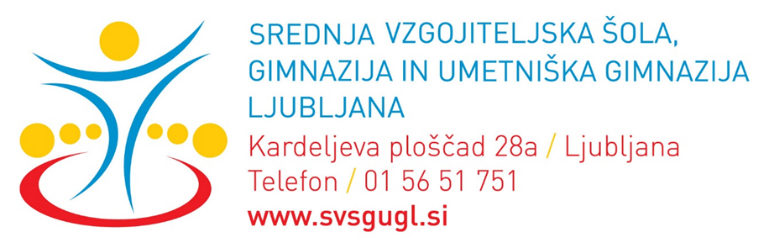 NAVODIILA ZA DIJAKE PREVENTIVNI UKREPI ZA PREPREČEVANJE ŠIRJENJA OKUŽBE S SARS – COV2V šolo prihajate zdravi ter upoštevate higienska in splošna priporočila NIJZ (umivanje rok, uporaba zaščitne maske, fizična razdalja vsaj 1,5 m v skupnih prostorih – hodniki, sanitarni prostori, knjižnica, jedilnica, tajništvo, kabineti in pisarne).Zaščitno masko obvezno uporabljate ob prihodu v stavbo in v skupnih šolskih prostorih.V učilnici, kjer pa so navzoči le dijaki enega razreda, ni potrebna uporaba zaščitne maske.Pouk poteka v matičnih učilnicah, kjer skrbite za pogosto zračenje prostora (tudi med poukom in odmorom). V času odmora se praviloma zadržujete v matični učilnici, v druge matične učilnice ne zahajate.Malica poteka v jedilnici Sloresta (predšolska vzgoja) in v jedilnici Dijaškega doma Bežigrad (gimnazija, umetniška gimnazija) po razporedu. Dijaki pri prevzemu malice obvezno nosijo  zaščitno masko. Na šoli velja individualna uporaba garderobnih omaric in upoštevate fizično razdaljo vsaj 1,5m.Navodila o izvedbi in ukrepih pri športni vzgoji in plesnih predmetih prejmete pri učiteljih tega predmeta. Tudi navodila za delo v dvoranah, studiih, specializiranih učilnicah boste prejeli pri učiteljih, ki tam izvajajo pouk.Pri uporabi sanitarnih prostorov upoštevajte:stavba A: sanitarni prostori so v vseh nadstropjih, v primeru gneče v 2. nadstropju izberite druge sanitarne prostorestavba B: uporabljate sanitarne prostore v nadstropju, kjer je vaša matična učilnica Pri udeležbi na drugih dejavnostih v šoli ali v organizaciji šole  upoštevate navodila učiteljev glede zagotavljanja preventivnih ukrepov.  V primeru nenadnega slabega počutja med poukom to nemudoma sporočite v svetovalno službo ali v tajništvo. Obvestimo starše in v dogovoru z njimi  odidete domov. 